Drodzy Rodzice! Porozmawiajcie z dziećmi na temat ochrony lasów i wytwarzania papieru z makulatury. Poniżej macie materiały pomocnicze do dyskusji.https://slideplayer.pl/slide/824026/ - prezentacja 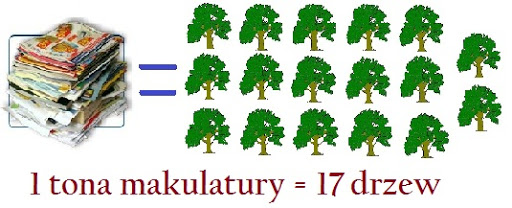 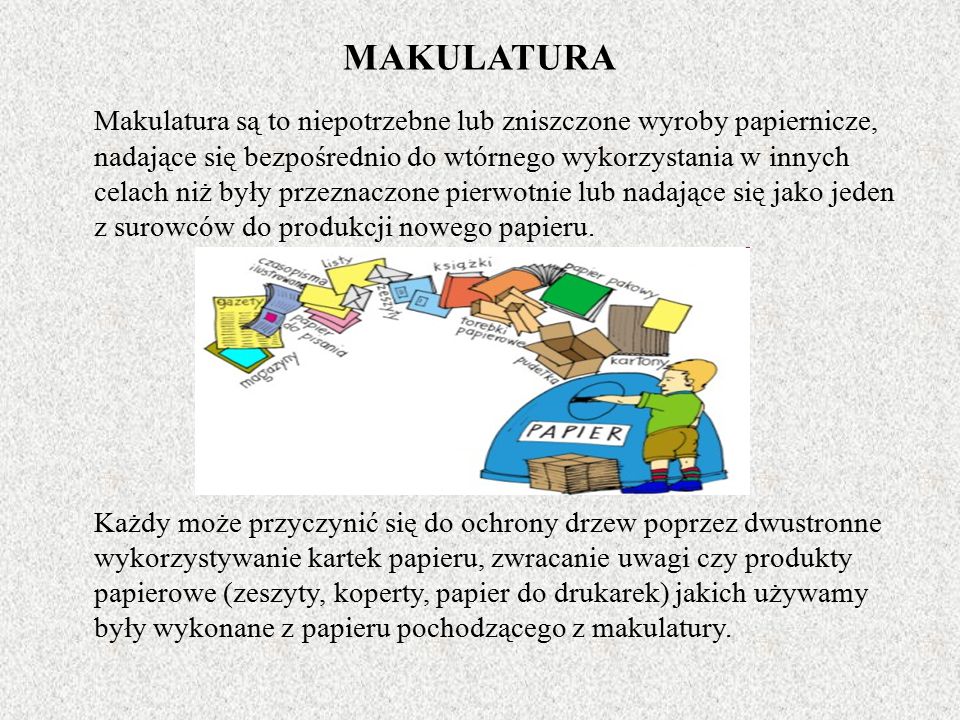 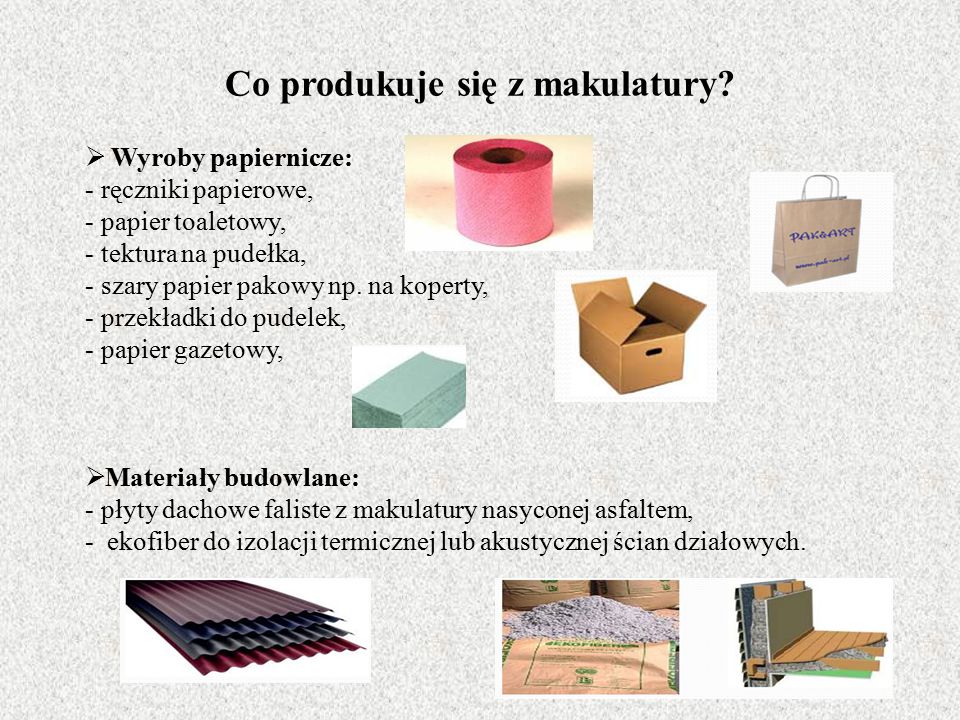 